Русские не сдаются. 4-й кроссовый марафон  “Страницы истории”, посвящённый столетию обороны  крепости  “Осовец”.      Я не спортсмен, скорее физкультурник. В соревнованиях принимаю участие сравнительно недавно – это мой  всего лишь  8-й полумарафон.      Пишу, чтобы отдать дань уважения организаторам столь неординарного забега  и самому событию. И, может быть, что- то из написанного, в какой-то мере, пригодится  тем, кто только начинает или собирается начать бегать. Кому бег пока ещё  “Terra incognita” (Земля неизведанная).      Впервые участвовал в старте клуба ‘’Сенеж ” 10 мая этого года. Как раз искал пробег к 70-летию, и здесь такой: 70 лет Великой Победы, Кубинка, танковый полигон. Понравились  отличная организация, продуманность каждой детали, патриотическая направленность, замечательные литые медали,  отношение к делу с душой. Очень вкусными оказались солдатская гречневая каша  и чай из полевой кухни. Не ел такую уже 37 лет.    Поэтому, когда узнал о марафоне к столетию обороны “Осовец”, организуемом клубом “Сенеж”  вместе со спорткомплексом “Ромашково”,  почитал о крепости, о том,  как горстка выживших после газового облака защитников во главе с подпоручиком  Котлинским  штыками опрокинула наступающие полки немцев (“Атакой мертвецов” назовут на западе подвиг героев, я бы назвал “Атакой бессмертных”)- записался сразу, как оказалось первым. Почтить память  русского солдата – святое. Причем русского – шире национальности. Всех родом из Российской Империи, Советского Союза, России называли  и называют в мире русскими.    Добирался до Москвы из Рязани с 3-х часовым утренним автобусом  и на маршрутке 597 от станции метро “Молодёжная”  до конечной – “Ромашково”.  Затем  через  железную дорогу по улице  Советской до спорткомплекса  “Ромашково”  и метров 500 по грунтовой тропе отмаркированной  трассы против часовой стрелки до уже разбитого накануне лагеря с палатками-шатрами для переодевания, инвертаря, регистрации, звуковоспроизводящей аппаратуры.    Немного смущал (как одеваться и обуваться) прошедший накануне и начинающийся дождь. В итоге одеваюсь как всегда – в майку и шорты, на ноги обычные тренировочные кроссовки (использовать не разношенные,  для бега по пересечённой местности,  не решился). Беспокоило, не размокнет ли бумажный номер, но выданный оказался предусмотрительно рассчитанным на непогоду – из ламинированной плотной бумаги.    Стартовый выстрел под  дождём.  Бегу, стараясь не наступать в лужи и грязь, не поскользнуться, держась кромки  травы и тропинки. Всё-таки в кроссовки попадает вода, хлюпает при шаге, мышцы ног немного деревенеют от холода. Придерживаюсь поставленной себе задачи: пробежать в оптимальном для  меня в такую погоду темпе, последние  полчаса  на максимуме, и ускориться на финише.     Трасса проложена в Ромашковском лесу, первый – разгоночный  круг  5 км пробегаю за 25 с небольшим минут, впереди ещё два по 8 км с подъёмом и спусками примерно посередине. Лес, тропинка с пружинящей и смягчающей удары землёй, сравнительно большие круги. Что может быть лучше. Разве что целая  дистанция  21 км одним отрезком.     Разогреваюсь , дождь уже не кажется холодным, бежится в заданном ритме ровно, мокрые обувь и майка не мешают.  Ощущается только при попадании через сетчатый верх кроссовок новая порция холодной войны, но и она скоро согревается и перестаёт беспокоить. Поднимают дух развешанные по трассе на деревьях плакаты по теме забега.     Бег стараюсь приспособить под дыхание (т.е. держать темп, который обеспечивается вдыхаемым воздухом). Бегу на 4 шага  вдох, на 4 – выдох. Под ритм  пришедшей к месту песни “Эх, путь - дорожка фронтовая…” (вспоминаю лейтенанта - десантника из фильма “В зоне особого внимания”, бегущего бросок через лес  под дождём, проговаривая  “Хорошо живёт на свете Вин – ни – пух…”).  На подъёмах  - на 3 шага вдох, на 3 – выдох. Стараюсь дышать полным дыханием: вдох животом, затем полный вдох грудной клеткой, выдох – втягивание живота, продолженное глубоким грудным выдохом. По  Скотту  Джуреку  (книга   Скотт  Джурек, Стив Фридман  “Ешь правильно, беги быстро. Правила жизни сверхмарафонца”) переключаю передачи скорости бега.  Вниз с более широким шагом, с ускорением. Вверх – медленней, но мощней, шагами короче и чаще. Всё-таки вверх бежать немного трудновато – требуется увеличение тренировок бега на подъёмы.     Полностью  разогреваюсь, мокрые кроссовки и одежда уже не мешают совершенно. Настроение приподнятое, возможно сказывается и очищенный  дополнительно дождём лесной воздух. Последние по расчёту полчаса бегу с максимальной на этот момент и интервал скоростью. Метров за 100-200 до финиша разгоняюсь и финиширую с ускорением.    Вот и заветная литая медаль финишёра на георгиевской ленточке. Время 1 час 56 минут, не очень здорово, но для сегодняшних условий терпимо.  Усталости практически нет, даже не хочется пить – дождь заменил функцию пота по охлаждению, и  потерь жидкости видимо нет.     На столах всё, что нужно для подкрепления сил после бега: Кока-кола, фрукты, нарезанный  ломтиками арбуз – самый лучший источник структурированной воды и сахаров.    Торжественное награждение победителей в беге на 20 вёрст  среди мужчин и женщин, на этот раз с денежными  призами. Продолжается забег на дистанции 40 вёрст – марафона, но мне пора уезжать.   Пробег, несмотря на погоду, очень понравился: тема забега, трасса по грунту в лесу, отличная организация, прекрасные медали финишёров, новый опыт бега  в непогоду (теперь знаю дождя на соревнованиях можно не бояться), в мой список лучших для бега мест вместе с Троицком добавилось  Ромашково.    Напоследок хочется поблагодарить “Сенеж”, спорткомплекс “Ромашково”,  всех, кто организовывал и обеспечивал  пробег  за огромную работу по проведению  таких своевременных и нужных мероприятий. Пожелать Клубу новых успехов и дальнейшего роста.   “Доброй охоты” желал Маугли  (в замечательном советском мультфильме) братьям одной крови.  Всем  доброго, хорошего бега.   Меркулов Юрий.  20.09.2015г.  ,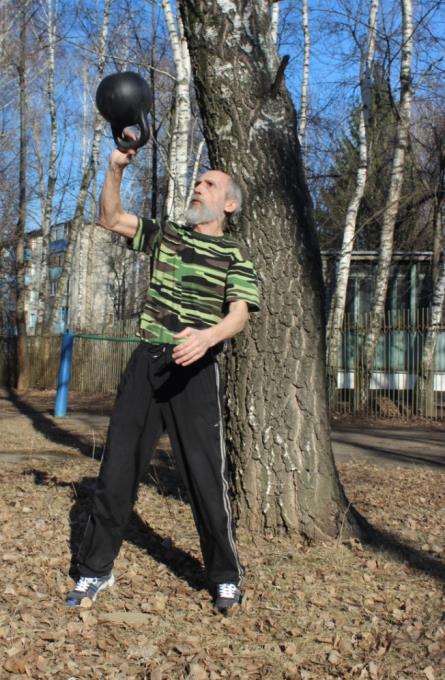 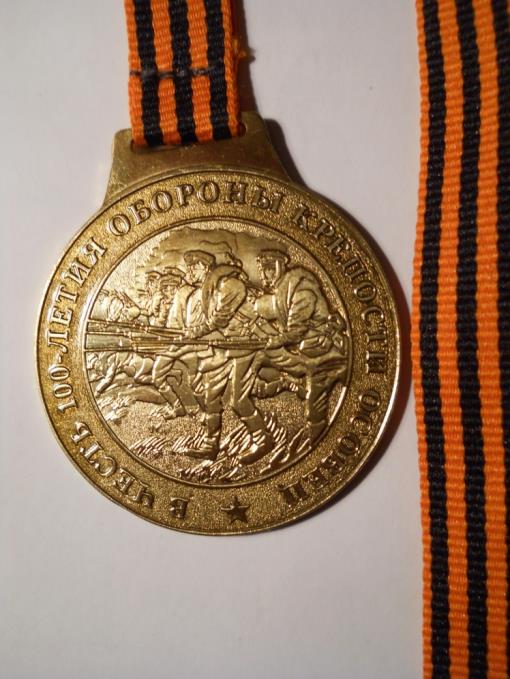 